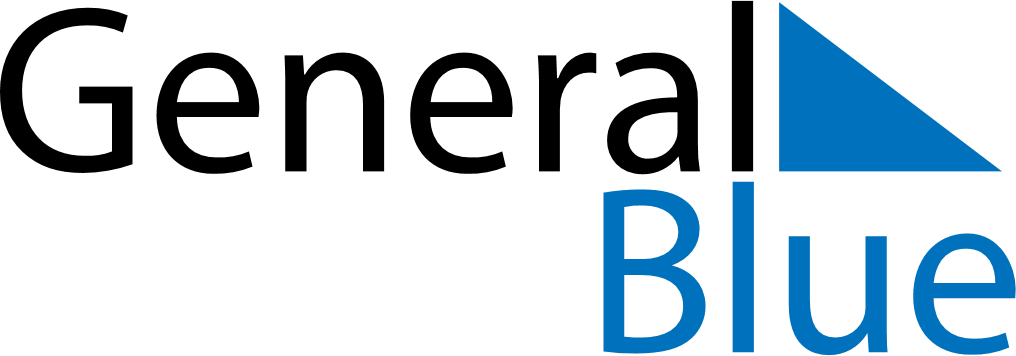 Italy 2030 HolidaysItaly 2030 HolidaysDATENAME OF HOLIDAYJanuary 1, 2030TuesdayNew Year’s DayJanuary 6, 2030SundayEpiphanyApril 21, 2030SundayEaster SundayApril 22, 2030MondayEaster MondayApril 25, 2030ThursdayLiberation DayMay 1, 2030WednesdayLabour DayMay 12, 2030SundayMother’s DayJune 2, 2030SundayRepublic DayAugust 15, 2030ThursdayAssumptionNovember 1, 2030FridayAll Saints’ DayDecember 8, 2030SundayImmaculate ConceptionDecember 25, 2030WednesdayChristmas DayDecember 26, 2030ThursdayBoxing Day